Temat: Praca z tekstem autentycznymLekcja online: zapraszam piątek godzina 9.30ZADANIE DOMOWE NA ZATYDZIEŃ: szykujemy komórki na KAHOOT PRACA Z PIOSENKĄ: Alvaro Soler - El Mismo Sol ft. Jennifer Lopez (Video Oficial)https://www.youtube.com/watch?v=srPJ-s5uMbI 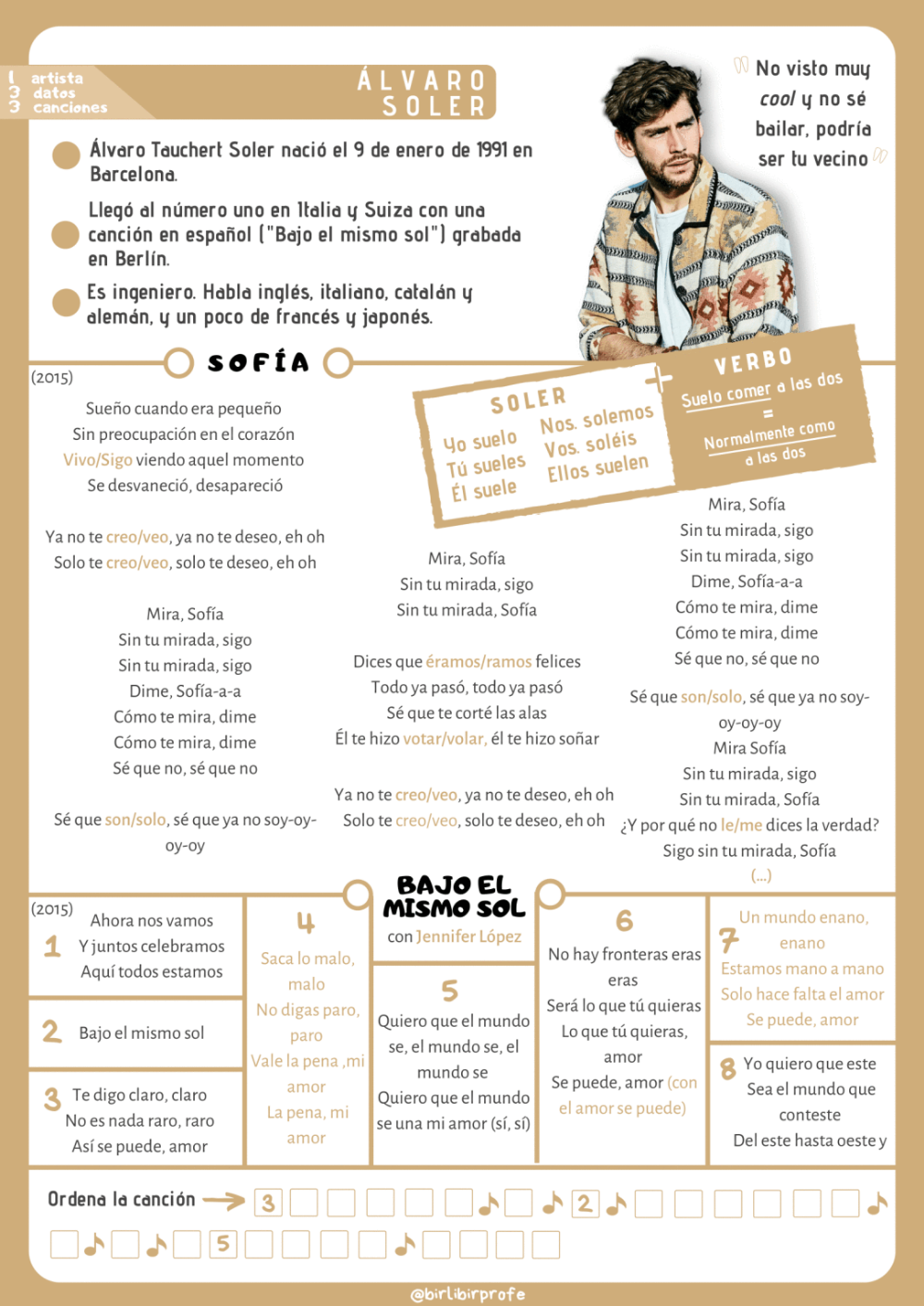 Te digo claro claro
No es nada raro raro
Así se puede amor
Un mundo enano enano
Estamos mano a mano
Solo hace falta el amor
Se puede amor

Yo quiero que este sea
El mundo que conteste
Del este hasta oeste
Y bajo el mismo sol
Ahora nos vamos
Sí juntos celebramos
Aquí todos estamos
Bajo el mismo sol

Bajo el mismo sol
Bajo el mismo sol
                    Qué pasa J Lo
Saca lo malo malo
No digas paro paro
Vale la pena mi amor
La pena mi amor
No hay fronteras eras eras
Será lo que tu quieras
Lo que tu quieras amor
Se puede amor (con mi amor se puede)
Yo quiero que este sea
El mundo que conteste
Del este hasta oeste
Y bajo el mismo sol
Ahora nos vamos
Sí juntos celebramos
Aqui todos estamos
Bajo el mismo sol
                    Y bajo el mismo sol
Y bajo el mismo sol
I wanna hear you sing
Quiero que el mundo se, mundo se, mundo se
Quiero que mundo se una mi amor
Quiero que el mundo se, mundo se, mundo se
Quiero que mundo se una mi amor
Se una a mi amor
Yo quiero que este sea
El mundo que conteste
Del este hasta oesteY bajo el mismo sol
Ahora nos vamos
Sí juntos celebramos
Aquí todos estamos
Bajo el mismo sol

Bajo el mismo sol

Ahora nos vamos
Y juntos celebramos
Aquí todo estamos
Bajo el mismo sol
Bajo el mismo solSŁOWNICTWO:https://quizlet.com/293819925/el-mismo-sol-flash-cards/DIGO – MÓWIĘCLARO – JASNO, SZCZERZERARO – DZIWNEEL MUNDO – ŚWIATENANO – MAŁYESTAR – ZNAJDOWAĆ SIĘ , BYĆLA MANO – REKAHACE FALTA – BRAKUJEEL AMOR – MIŁOŚCYO QUIERO – CHCĘCONTESTAR – ODPOWIADAĆDel este hasta oeste – od wschodu do zachoduBajo – podEl mismo sol – to samo słońceSaca lo malo – usuń to złeNo hay fronteras – nie ma granicMi brakuje miłości.Znajduję się pod tym samym Słońcem.Chcę odpowiedzieć.Na świecie nie ma granic.